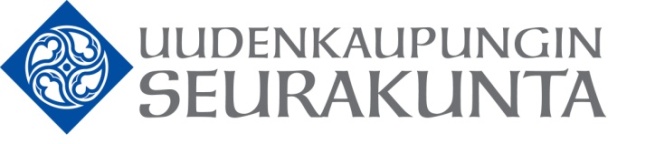 Heinäkuu 2 rippileirin tapaamisetla 9.11. klo 13-16.30	Rippikouluralli Uudenkaupungin seurakuntakeskuksella ja kirkossa Kokoonnutaan seurakuntakeskukseen klo 13.ti 19.11. klo 18-20.30	ryhmätapaaminen, seurakuntakeskuksen rippikoululuokka, Koulukatu 6ti 14.1. klo 18-20.30	ryhmätapaaminen, seurakuntakeskuksen rippikoululuokka, Koulukatu 6to 30.1. klo 17-19	viikkomessun valmistelu ja viikkomessu, Uusi kirkkosu 9.2. klo 16-n.19.30	Rippikoulusunnuntai seurakuntakeskuksella ja iltakirkko uudessa kirkossa.La 29.2. klo 9-13	musiikkityön rippikoulutapahtuma, kokoontuminen seurakuntakeskus, Koulukatu 6 (ruokailu)ti 10.3. klo 18-20.30	ryhmätapaaminen, seurakuntakeskus, Koulukatu 6 la 18.4. klo 13-17	intensiivipäivä Haukharjan leirikeskuksessa , Lavikontie 456, omat kyydit, klo 13-14 vanhempain”ilta” RIPPIKOULUKORTTIEN PALAUTUSla 23.5. klo 12-17	Retki Pyhämaan Pamprinniemeen, bussikuljetus 27.7.-1.8.	Leirijakso Haukharjan leirikeskuksessa, leirijakso päättyy konfirmaatioharjoitukseen Uudenkaupungin vanhassa kirkossa su 2.8. klo 10	Konfirmaatiojumalanpalvelus Uudenkaupungin vanhassa kirkossa, Rippikoululaiset paikalle jo klo 9 (ryhmäkuvaus)Tässä listassa olevien lisäksi ryhmä osallistuu yhteisvastuukeräykseen. Osallistumistavasta ja ajankohdasta tiedotetaan myöhemmin.Juhani Kapiainen			Päivi Aaltonen                                  kappalainen				nuorisotyönohjaaja                                            p. 044 3634200			p.050 3635431